Рукав напорный Спец ОГН-РУК1 используется для подключения к мотопомпам с целью тушения пожаров. Через него происходит подача воды и пенообразователя на необходимое расстояние под давлением 1 МПа. Поставляется вместе с соединительной головкой ГР-50. Изготовлен из прочного качественного материала, имеет длительный период эксплуатации.Технические характеристики напорного пожарного рукава Спец ОГН-РУК1Тип напорный, Длина 20 м, Диаметр (дюйм) 2, Диаметр (мм) 50, Оголовок да, Рабочее давление 1.0 МПа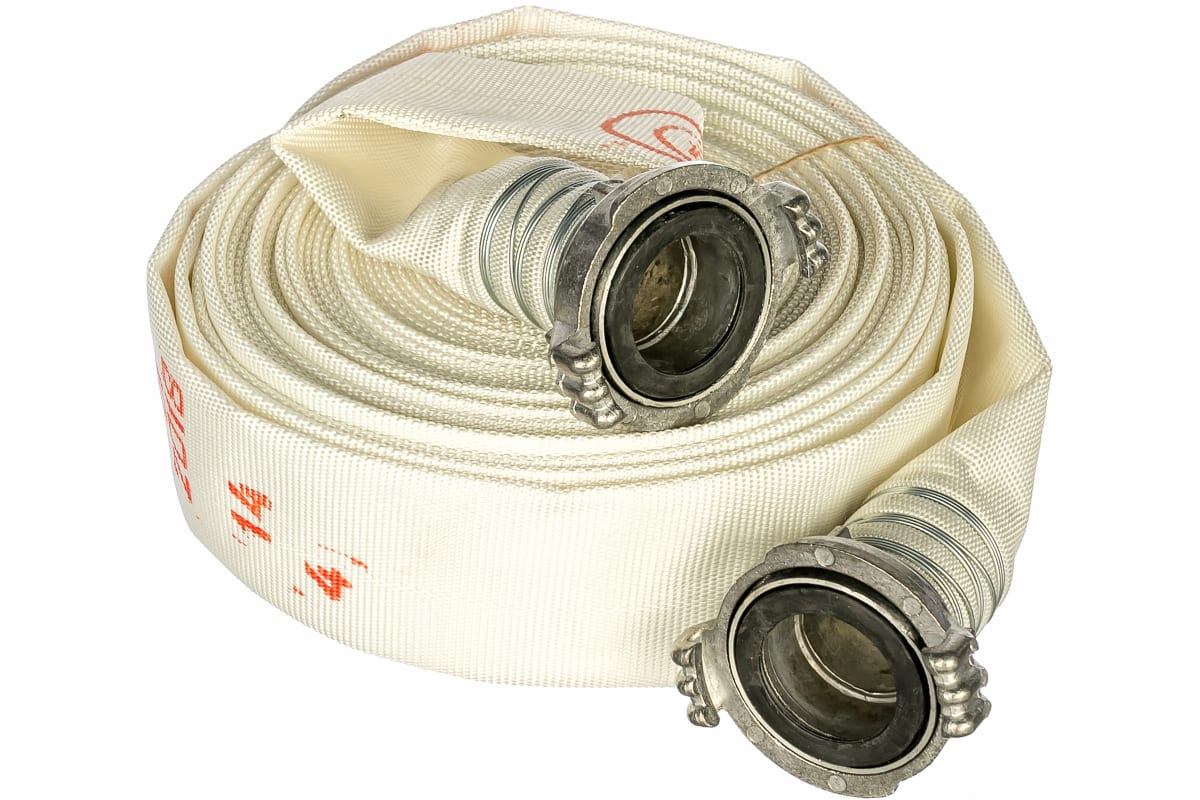 